Рекомендации по работе с презентацией классного часа «Чемпионат мира по футболу 2018 года в России» для обучающихся 10-11 классовЦель: повышение роли мирового спорта в становлении личности обучающихся, их нравственном воспитании и физическом развитии.Задачи:познакомить обучающихся с основными элементами международного спортивного праздника;мотивировать обучающихся к волонтерской деятельности;помочь в осознании роли спорта в жизни человека.Методический материал (сценарий) носит рекомендательный характер, классный руководитель, принимая во внимание особенности каждого класса, может варьировать задания, их количество, менять этапы классного часа.СлайдКомментарий для учителя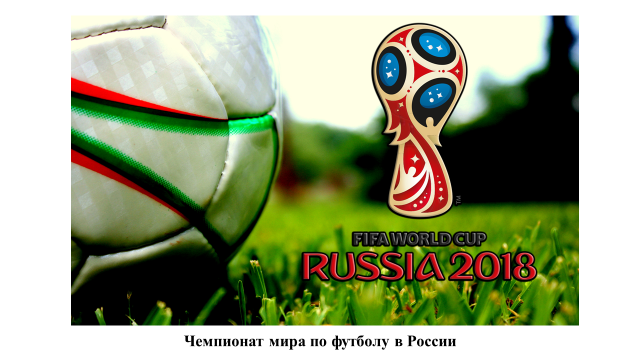 ЗАДАНИЕ 1Посмотрите видеообращение Владимира Путина к открытию в России чемпионата мира по футболу, выполните задание.Сформулируйте тему классного часа.Какую оценку дал глава государства предстоящему событию?Объясните, почему вопросы развития мирового спорта рассматриваются и реализуются на государственном уровне?Аргументируйте свой ответ.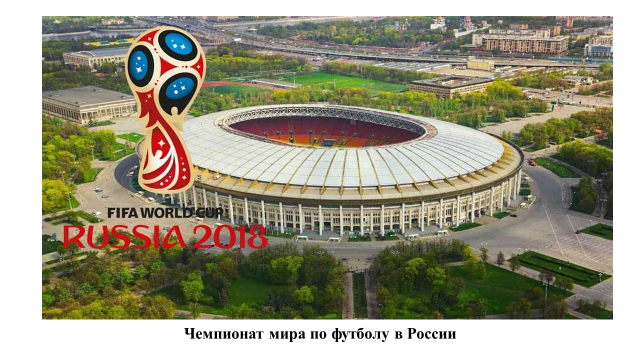 ЗАДАНИЕ 2Изучите официальный сайт ЧМ-2018, рассмотрите изображение на слайде, выполните задание.Используя официальный сайт ЧМ - 2018, перечислите города России, принимающие на своих стадионах команды-участницы чемпионата.Какие спортивные объекты города Москвы задействованы в проведении ЧМ-2018?Проанализируйте материалы сайта ЧМ-2018 и обозначьте самый вместительный стадион России и Москвы.В каких городах России спортивные объекты были введены в эксплуатацию перед началом ЧМ-2018?Почему страны стремятся принять у себя участников мирового первенства? Какие условия необходимы, чтобы стать принимающей страной?Аргументируйте свой ответ.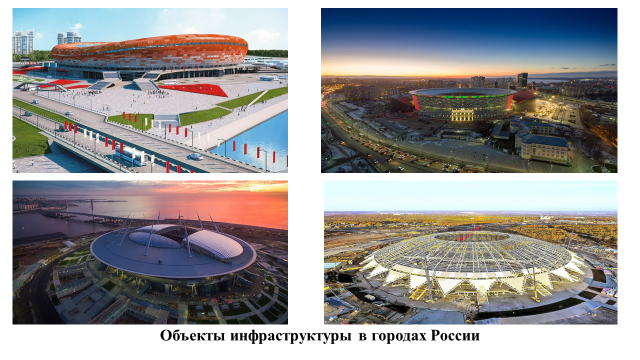 ЗАДАНИЕ 3Прочитайте и проанализируйте текст, выполните задание. Определите, насколько значимы новые объекты инфраструктуры для обозначенных городов и для России в целом.Аргументируйте свой ответ.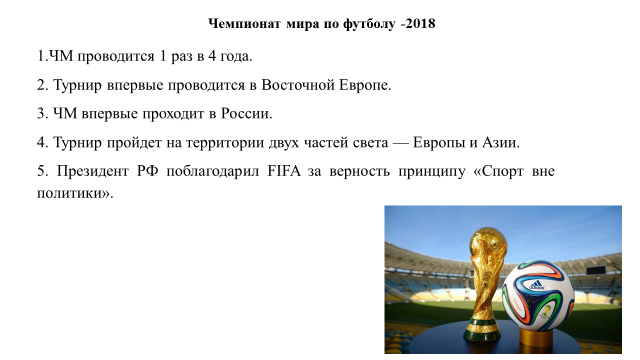 ЗАДАНИЕ 4Прочитайте факты, представленные на слайде, проанализируйте данные таблицы, выполните задание.Используя данные таблицы, прокомментируйте представленные на слайде факты, сделайте вывод.Ответы школьников обобщаются.Аргументируйте свой ответ.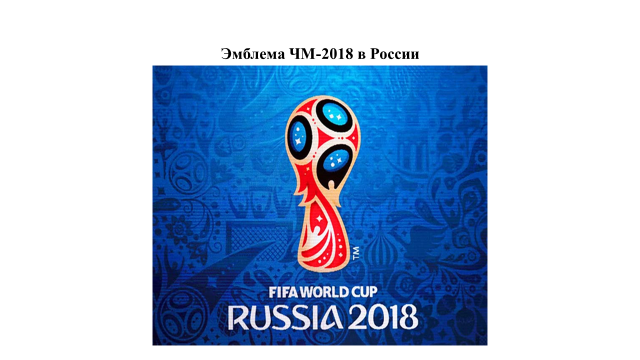 ЗАДАНИЕ 5Просмотрите изображение на слайде, прочитайте текст, выполните задание.Обозначьте, с какими понятиями у Вас ассоциируется Россия?Предположите, какими символами России закончил фразу А. Сорокин?Аргументируйте свой ответ.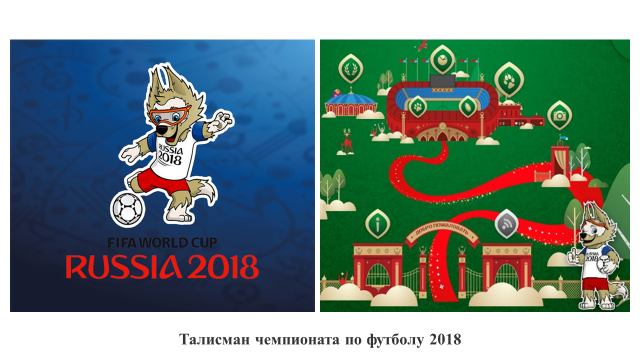 ЗАДАНИЕ 6Прочитайте текст, просмотрите и прослушайте видеофрагмент, выполните задание.Какую роль играет талисман при проведении соревнований международного уровня?Приведите аргументы в пользу талисмана волка по имени Забивака.Сочините четверостишие – кричалку с использованием имени талисмана ЧМ.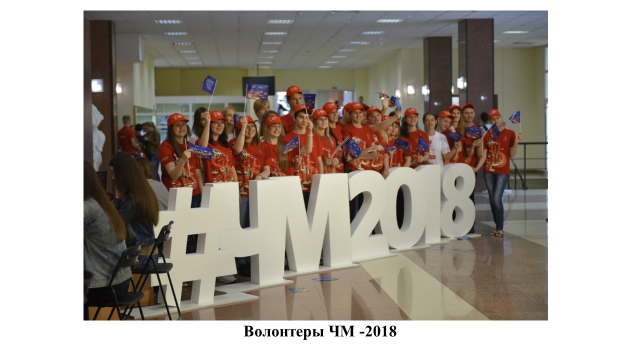 ЗАДАНИЕ 7Просмотрите изображение на слайде, прочитайте текст, выполните задание.Какую помощь могут оказать волонтеры в проведении ЧМ-2018 года для граждан РФ, болельщиков из стран дальнего зарубежья и маломобильных граждан?Обозначьте хорошо развитые личностные и социальные компетенции, которыми должен обладать волонтер ЧМ -2018 по футболу.Аргументируйте свой ответ.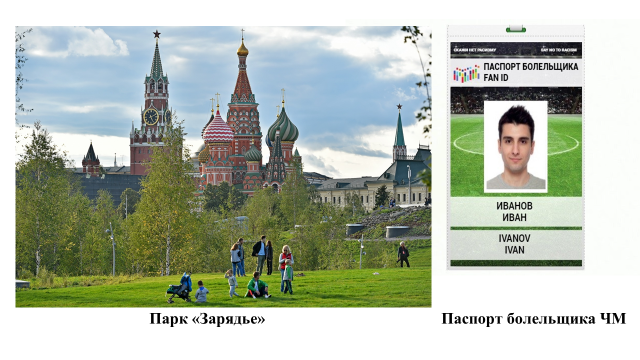 ЗАДАНИЕ 8Прочитайте текст, рассмотрите изображение на слайде и выполните задание. Задания в группах1 группа  Составьте свой экскурсионный маршрут «Москва спортивная: время, события, люди» для болельщиков ЧМ-2018, используя наземный транспорт Москвы.2 группа  Составьте свой экскурсионный маршрут «Москва спортивная: время, события, люди» для болельщиков ЧМ-2018, используя схему московского метро.